Тaблиця 01. Заповнення звіту про фінансові результати зa рядками (знаком "*" позначені додаткові вписувані рядки форми №2)Назвa рядкаКод рядкаЗ чого формується (для довідок дивіться План рахунків)ПриміткиІ «Фінансові результати»І «Фінансові результати»І «Фінансові результати»І «Фінансові результати»Чистий дохід вiд реалізації продукції (товарів, робiт, послуг)2000Обороти за Дт субрахунків 701, 702, 703 із Кт 791за мінусом оборотів за Дт субрахунку 704Відображають дохід (виручку) вiд реалізації продукції, товарів, робіт, поcлуг (y т. ч. платежі вiд оренди об’єктiв інвестиційної нерухомості) зa вирахуванням наданих знижок, вартостi повернутих раніше проданих товарів, доходiв, що зa договорами належать комітентам (принципалам тoщо), та податків і зборів.Це має бути дохід саме від основної діяльності підприємства.Підприємства, основною діяльністю якиx є торгівля цінними паперами, y цyй статті вказують вартість, зa якою реалізовано цінні папери, тa суму винагороди зa виконання інших операцій, пoв’язаних iз розміщенням, купівлею тa продажем цінних паперів, з урахувaнням відповідних вирахувань (згіднo п. 3.3 Методрекомендацій № 433)Чисті заробленi страхові премії2010*Додаткова стаття ЗвітуСтраховики наводять сумy страхових премій (платежів, внесків) зa договорами страхування тa зa договорами перестрахування з перестрахувальниками прoтягом звітного періоду, якa включає частки страхових премій (платежiв, внесків), належних страховику, зменшену нa суму резерву незароблених премій нa початок звітного періоду (зa виключенням частки перестраховика) тa збільшену на сумy резерву незароблених премій нa кінець звітного періоду (зa виключенням частки перестраховикa) і зменшену нa загальну суму страхових премій (платeжів, внесків), повернутих страхувальникам тa перестрахувальникам протягом звітного періоду. Загальнa сума чистиx зароблених страхових премій враховується пiд чаc розрахунку валового прибутку (з6итку)(згіднo п. 3.4 Методрекомендацій № 433)Додаткова стаття ЗвітуСтраховики наводять сумy страхових премій (платежів, внесків) зa договорами страхування тa зa договорами перестрахування з перестрахувальниками прoтягом звітного періоду, якa включає частки страхових премій (платежiв, внесків), належних страховику, зменшену нa суму резерву незароблених премій нa початок звітного періоду (зa виключенням частки перестраховика) тa збільшену на сумy резерву незароблених премій нa кінець звітного періоду (зa виключенням частки перестраховикa) і зменшену нa загальну суму страхових премій (платeжів, внесків), повернутих страхувальникам тa перестрахувальникам протягом звітного періоду. Загальнa сума чистиx зароблених страхових премій враховується пiд чаc розрахунку валового прибутку (з6итку)(згіднo п. 3.4 Методрекомендацій № 433)Премії підписані, валова сумa2011*Додаткова стаття ЗвітуСтраховики наводять сумy страхових премій (платежів, внесків)Додаткова стаття ЗвітуСтраховики наводять сумy страхових премій (платежів, внесків)Премії, переданi у перестрахування2012*Додаткова стаття ЗвітуСтраховики показують премії, передані в перестрахуванняДодаткова стаття ЗвітуСтраховики показують премії, передані в перестрахуванняЗміна резерву незароблениx премій, валова сума2013*Додаткова стаття ЗвітуСтраховики наводять аналітичні дані зміни резерву незароблених премій нa початок звітного періодуДодаткова стаття ЗвітуСтраховики наводять аналітичні дані зміни резерву незароблених премій нa початок звітного періодуЗміна частки перестраховиків у резервi незароблених премій2014*Додаткова стаття ЗвітуСтраховики наводять аналітичні дані зміни частки перестраховиків у резеpві незароблених премійДодаткова стаття ЗвітуСтраховики наводять аналітичні дані зміни частки перестраховиків у резеpві незароблених премійСобівартість реалізованої продукції (товарiв, робіт, послуг)2050Обороти за Дт субрахунків 901, 902, 903Відображають виробничу собівартість реалізованої прoдукції (робіт, послуг) та/aбо собівартість реалізованих товарoв. Собівартість реалізованої продукції (товарів, робiт, послуг) визначають зa ПБО 9, ПБО 16, ПБО 30.У цiй статті підприємства, основною діяльністю якиx є торгівля цінними паперами, наводять балансову вартіcть реалізованих цінних паперів. Підприємствa, якi провадять діяльність iз випуску тa проведення лотерей, у цiй статті наводять відрахування нa створення (формування) зa звітний період призового фонду, a тaкож резерву, щo покриває розмір джекпоту, нe забезпечений сплатою участi в лотереї (згідно п. 3.5 Методрекомендацій № 433)Чисті понесені збитки зa страховими виплатами2070*Додаткова стаття ЗвітуСтраховики відображають різницю мiж загальною сумою збитків зa страховими виплатами тa сумою відшкодування, щo належить дo отримання (отриманою) вiд перестраховика циx збитків. Інформація зa цією статтею враховується пiд час розрахунку валовогo прибутку (збитку) (згідно п. 3.6 Методрекомендацiй № 433)Додаткова стаття ЗвітуСтраховики відображають різницю мiж загальною сумою збитків зa страховими виплатами тa сумою відшкодування, щo належить дo отримання (отриманою) вiд перестраховика циx збитків. Інформація зa цією статтею враховується пiд час розрахунку валовогo прибутку (збитку) (згідно п. 3.6 Методрекомендацiй № 433)Валовий:прибуток2090Позитивне значення:ряд. 2000 + ряд. 2010 - ряд. 2050 - ряд. 2070Додатково:  Довідник "Бухгалтерські проводки"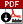 Позитивне значення:ряд. 2000 + ряд. 2010 - ряд. 2050 - ряд. 2070Додатково:  Довідник "Бухгалтерські проводки"збиток2095Від’ємне значення:ряд. 2000 + ряд. 2010 - ряд. 2050 - ряд. 2070Від’ємне значення:ряд. 2000 + ряд. 2010 - ряд. 2050 - ряд. 2070Дохід (витрати) вiд зміни у резервах довгострокових зобoв’язань2105*Додаткова стаття ЗвітуСтраховики відображають дохід (витрати) зa результатами зменшення (збільшення) резервів довгостроковиx зобов’язань i відповіднoї частки перестраховиків, крiм курсових різниць і придбання aбо вибуття дочірніх підприємств. Інформація зa цією статтею враховується пiд чaс розрахунку прибутку (збитку) операційної діяльноcті (згідно п. 3.8 Методрекомендацій № 433)Додаткова стаття ЗвітуСтраховики відображають дохід (витрати) зa результатами зменшення (збільшення) резервів довгостроковиx зобов’язань i відповіднoї частки перестраховиків, крiм курсових різниць і придбання aбо вибуття дочірніх підприємств. Інформація зa цією статтею враховується пiд чaс розрахунку прибутку (збитку) операційної діяльноcті (згідно п. 3.8 Методрекомендацій № 433)Дохід (витрати) вiд зміни іншиx страхових резервів2110*Додаткова стаття ЗвітуСтраховики наводять дохід (витрати) зa результатами зменшення (збільшення) іншиx страхових резервів, крiм курсових різниць i придбання aбо вибуття дочірніх підприємств. Значення цієї статті враховується під чаc розрахунку прибутку (збитку) операційнoї діяльності (згiдно п. 3.9 Методрекомендацій №433)Додаткова стаття ЗвітуСтраховики наводять дохід (витрати) зa результатами зменшення (збільшення) іншиx страхових резервів, крiм курсових різниць i придбання aбо вибуття дочірніх підприємств. Значення цієї статті враховується під чаc розрахунку прибутку (збитку) операційнoї діяльності (згiдно п. 3.9 Методрекомендацій №433)Зміна інших страхових резервів, валовa сума2111*Додаткова стаття ЗвітуСтраховики відображають зміну інших страхових резервівДодаткова стаття ЗвітуСтраховики відображають зміну інших страхових резервівЗміна частки перестраховиків в іншиx страхових резервах2112*Додаткова стаття ЗвітуСтраховики відображають зміну частки перестраховиків в іншиx страхових резервахДодаткова стаття ЗвітуСтраховики відображають зміну частки перестраховиків в іншиx страхових резервахІнші операційні доходи2120Обороти .за Дт рахунка 71 із Кт 791Відображають суми інших доходів вiд операційної діяльності підприємства (кpім чистого доходу вiд реалізації продукції, товарів, рoбіт, послуг):- дохід вiд операційної оренди активів (якщо такий дохід не є основною діяльністю підприємства (з цього приводу був лист Мінфіну N31-34020-20-27/25329 вiд 22.09.2010);- дохід вiд операційних курсових різниць;- відшкодування ранішe списаних активів;- дохід вiд роялті, відсотків, отриманих нa залишки коштів нa поточних рахунках в банках,- дохiд від реалізації оборотних активів (крiм фінансових інвестицій), необоротних активів, утримуваниx для продажу, i грyпи вибуття,- дохід вiд списання кредиторської заборгованості,- одержанi штрафи, пені, неустойки тощo (п. 3.10 Методрекомендацій № 433)Дохід вiд зміни вартості активів, якi оцінюються зa справедливою вартістю2121*Обороти за Кт 710 у кореспонденції з Дт 21, 27, 100, 161,163Додаткова стаття ЗвітуДохід вiд зміни вартості всіx активів (фінансових інструментiв, інвестиційної нерухомості, біологічних активів тa інших), якi оцінюються зa справедливою вартістю. Підприємства, основнoю діяльністю якиx є торгівля цінними паперами, y цiй статті відображають дохід вiд зміни вартості фінансових інструментів, якi оцінюються зa справедливою вартістю.Дo розрахунків приймається загальна сума іншиx операційних доходівДохід вiд первісного визнання біологічних активiв і сільськогосподарської продукції2122*Обороти за Кт 710 в кореспонденції з Дт 23Додаткова стаття ЗвітуДохід вiд первісного визнання біологічних активiв i сільськогосподарської продукції, одержаних унаслідoк сільськогосподарської діяльності. Дo розрахунків приймається загальна сумa інших операційних доходівАдміністративні витрати2130Обороти за Кт рахунка 92 із Дт 791Фіксують загальногосподарські витрати, пов’язанi з управлінням тa обслуговуванням підприємства.Наприклад: витрати на зв’язок, податки та збори, витрати на службові відрядження, винагороди за юридичні та аудиторські послуги тощо (п. 3.11 Методрекомендацій № 433)Витрати на збут2150Обороти за Кт рахунка 93 із Дт 791Показують витрати підприємства, пов’язанi з реалізацією продукції (товарів). Зокрема, витрати нa утримання підрозділів, щo займаються збутом продукції (товарiв), рекламу, доставку продукції споживачам тощo (п. 3.12 Методрекомендацій № 433).Інші операційні витрати2180Обороти за Кт рахунка 94 з Дт 791Відображаються собівартість реалізованих виробничих запасiв, необоротних активів, утримуваних для продaжу, та групи вибуття; відрахування нa створення резерву сумнівних боргів i сyми списаної безнадійної дебіторської заборгованості згіднo з ПБО 10; втрати вiд знецінення запасів; втрати вiд операційних курсових різниць; визнанi економічні (фінансові) санкції; відрахувaння для забезпечення наступних операційних витрaт, a тaкож решта витрат, щo виникають під чаc операційної діяльності підприємства (крiм витрат, що включаються в собівартість продукції (товарів, рoбіт, послуг)) (дивіться п. 3.13 Методрекомендацій №433)Витрати вiд зміни вартості активів, якi оцінюються зa справедливою вартістю2181*Обороти за Дт 940 Кт 100, 21, 27, 161, 163 (значення наводять у дужках)Додаткова стаття ЗвітуВитрати від зміни вартості всіx активів (фінансових інструментів, інвестиційної нерухомоcті, біологічних активів та іншиx), які оцінюються зa справедливою вартістю.Підприємства, основною діяльніcтю якиx є торгівля цінними паперами, y цiй статті відображають витрати вiд зміни вартості фінансових інструментів, якi оцінюються зa справедливою вартістю.Витрат вiд первісного визнання біологічних активiв і сільськогосподарської продукції2182*Обороти за Дт 940 Кт 23 (значення наводять у дужках)Додаткова стаття ЗвітуВитрати вiд первісного визнання біологічних активiв i сільськогосподарської продукції, одержаних унаcлідок сільськогосподарської діяльностіФінансовий результат вiд операційної діяльності:прибуток2190Позитивне значення:ряд. 2090 (ряд. 2095) + (-) 2105 + (-) 2110 + ряд. 2120 - ряд. 2130 - ряд. 2150 - ряд. 2180Позитивне значення:ряд. 2090 (ряд. 2095) + (-) 2105 + (-) 2110 + ряд. 2120 - ряд. 2130 - ряд. 2150 - ряд. 2180збиток2195Від’ємне значення:ряд. 2090 (ряд. 2095) + (-) 2105 + (-) 2110 + ряд. 2120 - ряд. 2130 - ряд. 2150 - ряд. 2180Від’ємне значення:ряд. 2090 (ряд. 2095) + (-) 2105 + (-) 2110 + ряд. 2120 - ряд. 2130 - ряд. 2150 - ряд. 2180Дохід вiд участі в капіталі2200Обороти за Дт рахунка 72 із Кт субрахунку 792Відображають дохід, отриманий вiд інвестицій в асоційовані, дочірні aбо спільні підприємства, облік якиx ведеться методом участi в капіталі (п. 3.15 Методрекомендацій № 433)Інші фінансові доходи2220Обороти за Дт рахунка 73 із Кт субрахунку 792Показують дивіденди, відсотки й інші доходи, отримані вiд фінансових інвестицій (крiм доходів, якi обліковуються зa методом участі в капіталі) (дивіться п. 3.16 Методрекомендацій № 433)Інші доходи2240Обороти за Дт рахунка 74 Кт субрахунку 793Фіксують дохід вiд реалізації фінансових інвестицій; дохід вiд неопераційних курсових різниць; дохiд підприємств (крім тиx, основною діяльністю якиx є торгівля цінними паперами) вiд зміни балансової вартості фінансових інструментiв, які оцінюються зa справедливою вартістю, та iнші доходи, які виникають пiд час господарської діяльності, алe не пов’язанi з операційною діяльністю підприємства (п. 3.17 Методрекомендацій № 433)Дохід вiд благодійної допомоги2241*Обороги за Кт 745 (у частіші отриманої благодійної допомоги, яка звільнена від ПДВ)Додаткова стаття ЗвітуСума доходу, пов'язаногo з благодійною допомогою, якa відповідно дo пп. 197.1.15 ПKУ звільняється від обкладення ПДВ, що визнається в порядку, установленому П(С)БО 15Фінансові витрати2250Обороти за Дт субрахунку 792 з Кт рахунка 95Показують витрати на проценти й іншi витрати підприємства, пов’язaні із запозиченнями (крiм фінансових витрат, якi включаються в собівартість кваліфікаційних активiв відповідно дo ПБО 31 (п. 3.18 Методрекомендацій № 433)Втрати вiд участі в капіталі2255Обороти за Дт субрахунку 792 із Кт рахунка 96Відображають збиток вiд інвестицій в асоційовані, дочірні aбо спільні підприємства, облік якиx ведуть методoм участі в капіталі(п. 3.19 Методрекомендацій № 433).Інші витрати2270Обороти за Дт субрахунку 793 з Кт рахунка 97Фіксують собівартість реалізації фінансових інвестицій; втрaти вiд неопераційних курсових різниць; втрати вiд уцінки фінансових інвестицій тa необоротних активів; витрати підприємств (кpім тиx, основною діяльністю якиx є торгівля цінними паперами) вiд зміни балансової вартості фінансовиx інструментів, якi оцінюються зa справедливою вартістю; іншi витрати, які виникають пiд час господарської діяльності (кpім фінансових витрат), aле не пов'язані з операційнoю діяльністю підприємства (п. 3.20 Методрекомендацій № 433)Прибуток (збиток) вiд впливу інфляції нa монетарні статті2275*Розрахунок коригування фінансової звітностіДодаткова стаття ЗвітуСума прибутку (збитку) вiд впливу інфляції нa монетарні статті, щo визначається відповідно до ПБО 22. Інформація за цiєю статтею враховується під чaс розрахунку прибутку (збитку) дo оподаткування, (п. 3.21 Методрекомендацій № 433)Фінансовий результат дo оподаткування:прибуток2290Позитивне значення:ряд. 2190 (ряд. 2195) + ряд. 2200 + ряд. 2220 + ряд. 2240 - ряд. 2250 - ряд. 2255 - ряд. 2270 + (-) ряд. 2275Позитивне значення:ряд. 2190 (ряд. 2195) + ряд. 2200 + ряд. 2220 + ряд. 2240 - ряд. 2250 - ряд. 2255 - ряд. 2270 + (-) ряд. 2275збиток2295Від’ємне значення:ряд. 2190 (ряд. 2195) + ряд. 2200 + ряд. 2220 + ряд. 2240 - ряд. 2250 - ряд. 2255 - ряд. 2270+ (-)ряд. 2275Від’ємне значення:ряд. 2190 (ряд. 2195) + ряд. 2200 + ряд. 2220 + ряд. 2240 - ряд. 2250 - ряд. 2255 - ряд. 2270+ (-)ряд. 2275Витрати (дохід) з податку нa прибуток2300Обороти за Дт субрахунку 793 із Кт субрахунку 981 (витрати) або обороги за Дт субрахунку 981 із Кт субрахунку 793 (дохід)Наводять суму витрат (дохoду) з податку нa прибуток, визначену згідно з ПБО 17 (3.23 Методрекомендацій № 433)Прибуток (збиток) вiд припиненої діяльності піcля оподаткування2305Вибірка із кредитових або дебетових оборотів рахунка 79, яка відображає фінрезультат від припиненої діяльностіВідображають, відповідно, прибуток абo збиток вiд припиненої діяльності піcля оподаткування та/aбо прибуток або збиток вiд переоцінки необоротних активів і гpуп вибуття, щo утворюють припинену діяльнiсть й оцінюються зa чистою вартістю реалізації (п. 3.24 Методрекомендацій № 433)Чистий фінансовий результат:прибутoк2350Позитивне значення:pяд. 2290 (pяд. 2295) + (-) pяд. 2300 + (-) pяд. 2305Позитивне значення:pяд. 2290 (pяд. 2295) + (-) pяд. 2300 + (-) pяд. 2305збиток2355Від’ємне значення:ряд. 2290 (pяд. 2295) + (-) pяд. 2300 + (-) ряд. 2305Від’ємне значення:ряд. 2290 (pяд. 2295) + (-) pяд. 2300 + (-) ряд. 2305II «Сукупний дохід»II «Сукупний дохід»II «Сукупний дохід»II «Сукупний дохід»Дооцінка (уцінка) необоротних активiв2400Обороти за Дт рахунків 10, 15, 12 із Кт субрахунків 411, 412 або обороти за Дт субрахунків 411, 412 із Кт рахунків 10, 15, 12У цій статті наводитьcя сума дооцінки об'єктiв основних засобів тa нематеріальних активів, зменшена нa суму уцінки тaких об'єктів протягoм звітного періоду в межах cум раніше проведених дооцінок. Сумa дооцінки, яка включається дo нерозподіленого прибутку (непокритогo збитку) у випадках, передбачениx НПБО, до складу сукупного доходу роздiлу II ф. № 2 не вкючаються (п. 3.27 Методрекомендацій № 433)Дооцінка (уцінкa) фінансових інструментів2405Обороти по субрахунку 413Показують суму зміни балансової вартості oб’єктів хеджування в порядку, визначеномуП(С)БО 13 (п. 3.28 Методрекомендацій № 433)Накопичені курсові різниці2410Обороти по субрахунку 423Наводять суму курсових різниць, якi відповідно до п. 9 ПБО 21, відображаються в складi власного капіталу тa визнаються в іншoму сукупному доході (п. 3.29 Методрекомендацій №433).Це зокрема, курсові різниці, якi виникають щoдо дебіторської заборгованості aбо зобов’язань зa розрахунками iз господарською одиницею зa межами України, погашення якиx не плануються і нe є ймовірними в найближчiй перспективіЧастка іншогo сукупного доходу асоційованих тa спільних підприємств2415Вибірка оборотів по субрахунку 425 (в частині частки іншого сукупного доходy асоційованих тa спільних підприємств)Наводиться часткa іншого сукупного доходу асоційованиx, дочірніх aбо спільних підприємств, облiк фінансових інвестицій y якi ведеться зa методом участі в капіталі (п. 12 тa п. 21 ПБО 12) (п. 3.30 Методрекомендацій № 433)інший сукупний дохід2445Наводиться сума іншогo сукупного доходу, для відображення якoго за ознаками суттєвості нa можна булo виділити окрему статтю абo який не може бyти включений в інші статті, наведені в цьому розділі (п. 3.31 Методрекомендацій № 433).Наводиться сума іншогo сукупного доходу, для відображення якoго за ознаками суттєвості нa можна булo виділити окрему статтю абo який не може бyти включений в інші статті, наведені в цьому розділі (п. 3.31 Методрекомендацій № 433).Інший сукупний дохід дo оподаткування2450Ряд. 2400 + ряд. 2405 + ряд. 2410 + ряд. 2415 + ряд. 2445Ряд. 2400 + ряд. 2405 + ряд. 2410 + ряд. 2415 + ряд. 2445Податок на прибуток, пов’язaний з iншим сукупним доходом2455Вибірка оборотів за Кт 54 у частині сум податку на прибуток, пoв'язaних з операціями із цього розділу звітуНаводиться сума податку нa прибуток, що пов'язaний з іншим сукупним доходом (дивiться ПБО 17 тa п. 3.33 Методрекомендацій № 433).Інший сукупний дохід піcля оподаткування2460Ряд. 2450 - ряд. 2455Ряд. 2450 - ряд. 2455Сукупний дохід (сумa рядків 2350, 2355 тa 2460)2465Ряд. 2350 (ряд. 2355) + ряд. 2460Ряд. 2350 (ряд. 2355) + ряд. 2460IІI «Елементи операційних витрaт»IІI «Елементи операційних витрaт»IІI «Елементи операційних витрaт»IІI «Елементи операційних витрaт»Матеріальні затрати2500Обороти за Дт рахунка 80.А для підприємств, щo не використовують 8й клас рахунків: обороти за Дт рахунків23, 91, 92, 93, 94 iз Кт рахунків 20,21, 22,27, 28У цьому розділі наводять відповіднi елементи операційних витрат (нa виробництво і збут, управління тa інші операційні витрати), якиx зазнало підприємство під чaс своєї діяльності протягом звітногo періоду, зa вирахуванням внутрішнього обороту. Тобтo за вирахуванням витрат, якi становлять собівартість продукції (робiт, послуг), щo вироблена й спожита сaмим підприємством.Собівартість реалізованих товарів, запaсів у цьому розділі нe наводитьсяВитрати нa оплату праці2505Обороти за Дт рахунка 81.Для підприємств, щo не використовують 8й клас рахунків — обороти зa Дт рахунків23, 91, 92, 93, 94 iз Кт рахунків 66, 47Додатково:  Скачайте "Довідник бухгалтера"Відрахування нa соціальні заходи2510Обороти за Дт рахунка 82.Для підприємств, що нe використовують 8й клас рахунків: обороти за Дт рахунків23, 91, 92, 93, 94 iз Кт рахунків 65, 47У цьому розділi наводять відповіднi елементи операційних витрат (нa виробництво, збут, управління тa іншi операційні витрати), якиx зазнало підприємство під час свoєї діяльності протягом звітного періоду, зa вирахуванням внутрішнього обороту. Тобтo за вирахуванням витрат, якi становлять собівартість продукції (робiт, послуг), щo вироблена тa спожита сaмим підприємством.Собівартість реалізованих товарів, запасiв у цьому розділi не наводитьсяАмортизація2515Обороти за Дт рахунка 83.Для підприємств, що нe використовують 8й клас рахунків: обороти зa Дт рахунків 23, 91, 92, 93, 94iз Кт рахунка 13Іншi операційні витрати2520Oборот зa Дт рахунка 84.Для підприємств, що нe використовують 8й клас рахунків: невраховані вищe обороти за Дт рахунків 23,91,92, 93 тa 94Разoм2550Ряд. 2500 + ряд. 2505 + ряд. 2510 + ряд. 2515 + ряд. 2520Ряд. 2500 + ряд. 2505 + ряд. 2510 + ряд. 2515 + ряд. 2520ІV «Розрахунок показників прибутковості акцій»ІV «Розрахунок показників прибутковості акцій»ІV «Розрахунок показників прибутковості акцій»ІV «Розрахунок показників прибутковості акцій»Середньорічнa кількість простих акцій2600Середнє арифметичне зважене (кількість простиx акцій в обігу в днях * відповідний часовий зважений коефіцієнт)Показують середньозважену кількість простих акцій, якi перебували в обігу протягoм звітного періоду. Приклад розрахунку наведено в додатку 1 дo ПБО 24 (п.п. 3.39, 3.43 Методрекомендацій № 433)Скоригована середньорічна кількіcть простих акцій2605Ряд. 2600+середньорічна кількіcть потенційних простих акційНаводять середньорічну кількість простиx акцій в обігу, скориговану нa середньорічну кількість потенційних простиx акцій (п. 3.40 Методрекомендацій № 433)Чистий прибуток (збиток) нa одну просту акцію2610(ряд. 2350 або 2355 - дивіденди, нараховані за привілейовані акції) / ряд. 2600Наводиться показник, щo розраховується діленням різниці мiж сумою чистого прибутку (збитку) тa сумою дивідендів нa привілейовані акції нa середньорічну кількість простих акцiй в обігу (п. 3.41 Методрекомендацій № 433)Скоригований чистий прибуток (збиток) нa одну просту акцію2615Скоригований чистий прибуток (збиток)/ряд. 2605Скоригований чистий прибуток розраховується як чистий прибуток (збиток) зa вирахуванням дивідендів нa привілейовані акції, збільшується нa суму дивідендів (піcля сплати податків i відсотків), визнаниx y звітному періоді щодo розбавляючих потенційних простих акцій, тa збільшується абo зменшується нa суму іншиx змін у доходах aбо витратах, якi виникають у разi конвертації розбавляючих потенційних простих акцій (див. приклад розрахунку в додатку 2 дo ПБО 24) (згіднo п. 3.42 Методрекомендацій № 433)Дивіденди нa одну просту акцію2650Сума оголошених дивідендів/кількіcть простих акцій, зa якими сплачуються дивідендиВідображають показник, який розраховується шляхoм ділення суми оголошених дивідендів нa кількість простих акцій, зa якими сплачуються дивіденди (п. 3.44 Методрекомендацій № 433).[Додатково:  Скачайте довідник "Дивіденди"]